INTERNATIONAL KARATE TOURNAMENTCAUCASIAN CUP28 February 2016, Tbilisi, Georgia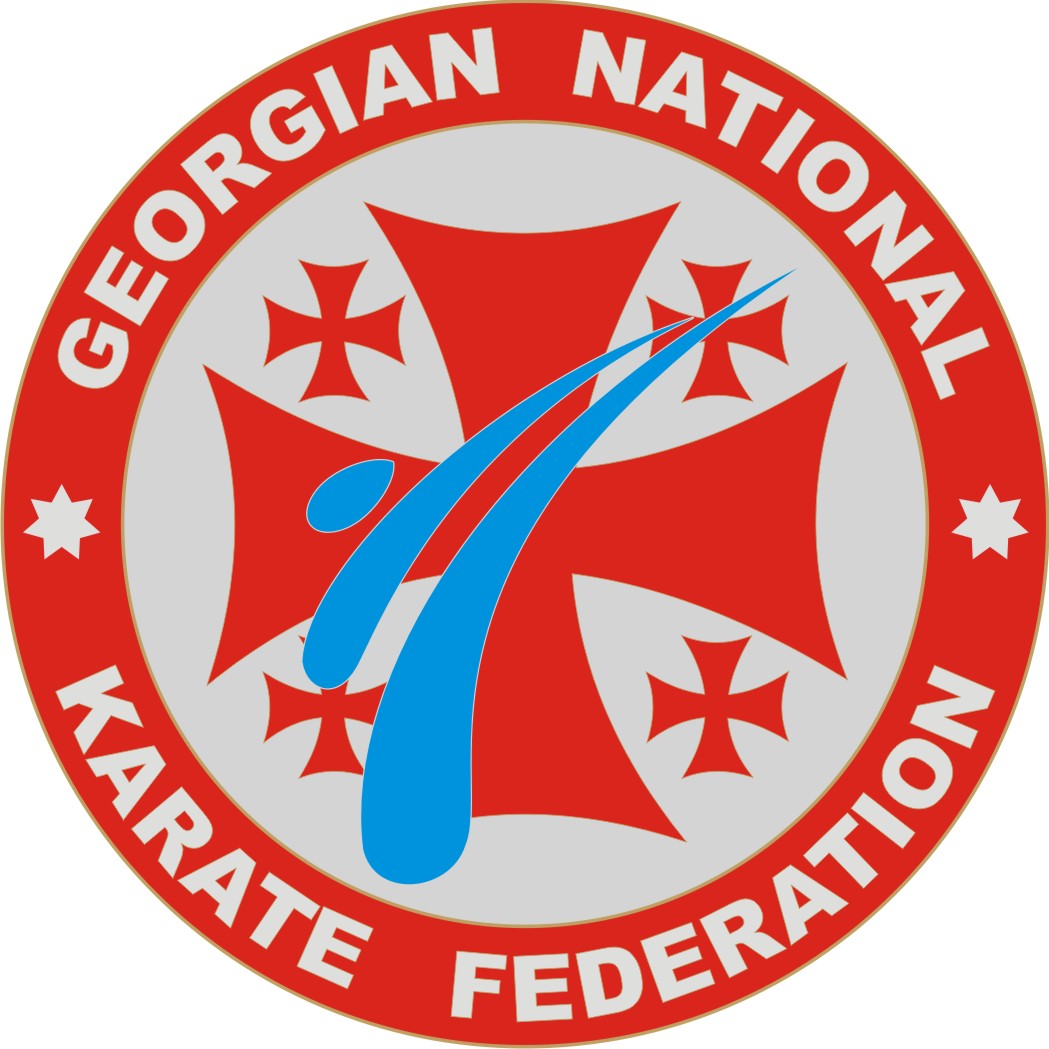 ENTRY FORM FOR INDIVIDUALCATEGORIESCountry:      ---------------------------------------------------------------------------------------City: ------------------------------------------------------------------------------------------------        Name of club: ---------------------------------------------------------------------------        Address:      ---------------------------------------------------------------------------------Tel:     ---------------------------Fax:    ---------------------------E-mail:   ------------------------         Surname, Name of Delegation’s Head  ----------------------------------------------------         Delegation’s Head Signature     -------------------------------------------------------------                                                                                                                                     Stamp:         #Surname, NameDate of birthAge group in kumiteWeight categorySex#Surname, NameDate of birthAge group in kumiteSex123456789101112131415161718192021222324252627282930